CHECKLISTE FÜR DIE KOMPLETTLÖSUNG FÜR DEN GEWERBLICHEN BAU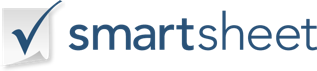 FIRMAFIRMAVORBEREITET VONVORBEREITET VONPROJEKT-IDNAME UND ADRESSE DER WEBSITENAME UND ADRESSE DER WEBSITENAME UND ADRESSE DER WEBSITEKUNDEDATUMDURCHGEFÜHRTE ARBEITENDATUM DER FERTIGSTELLUNGDATUM DER FERTIGSTELLUNGDURCHGEFÜHRTE ARBEITENDURCHGEFÜHRTE ARBEITENAUFGABE / ELEMENTAUFGABE / ELEMENTARBEIT ABGESCHLOSSENARBEIT ABGESCHLOSSENIM VERTRAGIM VERTRAGZUSÄTZLICHE INFOSAUßERVERTRAGLICHE KOSTENAUFGABE / ELEMENTAUFGABE / ELEMENTYNYNZUSÄTZLICHE INFOSAUßERVERTRAGLICHE KOSTENREZEPTION / EINTRITTREZEPTION / EINTRITT $-   1MAUERN $-   2STUTZEN $-   3TÄFELUNG $-   4MALEN $-   5PAPIER $-   6ETAGEN $-   7FUßLEISTE $-   8FENSTER $-   9GLAS $-   10TÜREN $-   11SCHLÖSSER / HARDWARE $-   12DECKE $-   13BELEUCHTUNG $-   14LICHTSCHALTER $-   15STECKDOSEN $-   16TELEFONBUCHSEN $-   17INTERNETANSCHLUSS $-   18MAIL-DROP $-   19BESCHILDERUNG $-   20NOTFALL- / LEHRBESCHILDERUNG $-   21VERZEICHNIS $-   22EINGEBAUT $-   23AUFZUGSSCHALTER $-   24AUFZUG EINSTIEG $-   25 $-   26 $-   27 $-   28 $-   29 $-   30 $-   AUFGABE / ELEMENTAUFGABE / ELEMENTARBEIT ABGESCHLOSSENARBEIT ABGESCHLOSSENIM VERTRAGIM VERTRAGZUSÄTZLICHE INFOSAUßERVERTRAGLICHE KOSTENAUFGABE / ELEMENTAUFGABE / ELEMENTYNYNZUSÄTZLICHE INFOSAUßERVERTRAGLICHE KOSTENTOILETTENTOILETTEN $-   1MAUERN $-   2STUTZEN $-   3TÄFELUNG $-   4MALEN $-   5PAPIER $-   6ETAGEN $-   7FUßLEISTE $-   8FENSTER $-   9GLAS $-   10SPIEGEL $-   11TÜREN $-   12SCHLÖSSER / HARDWARE $-   13DECKE $-   14BELEUCHTUNG $-   15LICHTSCHALTER $-   16STECKDOSEN $-   17BEATMUNG $-   18WASCHBECKEN $-   19FLIEßENDES WASSER $-   20TOILETTEN $-   21URINFLASCHEN $-   22KLEMPNEREI $-   23STECKZIRKEL $-   24PAPIERKÖRBE $-   25WASCHTISCH / REGAL $-   26SEIFENSPENDER $-   27DESINFEKTIONSMITTELSPENDER $-   28HANDTUCHSPENDER $-   29HANDTROCKNUNGSANLAGE $-   30PRODUKTSPENDER $-   31WICKELTISCH / EINHEIT $-   32BESCHILDERUNG $-   33EINGEBAUT $-   34 $-   35 $-   36 $-   37 $-   38 $-   AUFGABE / ELEMENTAUFGABE / ELEMENTARBEIT ABGESCHLOSSENARBEIT ABGESCHLOSSENIM VERTRAGIM VERTRAGZUSÄTZLICHE INFOSAUßERVERTRAGLICHE KOSTENAUFGABE / ELEMENTAUFGABE / ELEMENTYNYNZUSÄTZLICHE INFOSAUßERVERTRAGLICHE KOSTENALLGEMEINER BÜROBEREICHALLGEMEINER BÜROBEREICH $-   1MAUERN $-   2STUTZEN $-   3TÄFELUNG $-   4MALEN $-   5PAPIER $-   6ETAGEN $-   7FUßLEISTE $-   8FENSTER $-   9GLAS $-   10TÜREN $-   11SCHLÖSSER / HARDWARE $-   12DECKE $-   13BELEUCHTUNG $-   14LICHTSCHALTER $-   15STECKDOSEN $-   16TELEFONBUCHSEN $-   17INTERNETANSCHLUSS $-   18CABINETRY $-   19BESCHILDERUNG $-   20NOTFALL- / LEHRBESCHILDERUNG $-   21EINGEBAUT $-   22SCHRÄNKE / KLEIDERHAKEN $-   23WÄRME $-   24Klimaanlage $-   25BEATMUNG $-   26 $-   27 $-   28 $-   29 $-   30 $-   AUFGABE / ELEMENTAUFGABE / ELEMENTARBEIT ABGESCHLOSSENARBEIT ABGESCHLOSSENIM VERTRAGIM VERTRAGZUSÄTZLICHE INFOSAUßERVERTRAGLICHE KOSTENAUFGABE / ELEMENTAUFGABE / ELEMENTYNYNZUSÄTZLICHE INFOSAUßERVERTRAGLICHE KOSTENFLURE / FLUREFLURE / FLURE $-   1MAUERN $-   2STUTZEN $-   3TÄFELUNG $-   4MALEN $-   5PAPIER $-   6ETAGEN $-   7FUßLEISTE $-   8FENSTER $-   9GLAS $-   10CABINETRY $-   11TÜREN $-   12SCHLÖSSER / HARDWARE $-   13DECKE $-   14BELEUCHTUNG $-   15LICHTSCHALTER $-   16STECKDOSEN $-   17BEATMUNG $-   18EINGEBAUT $-   19PAPIERKÖRBE $-   20FEUERMELDER $-   21FEUERLÖSCHER $-   22SCHWELLEN $-   23BESCHILDERUNG $-   24NOTFALL- / LEHRBESCHILDERUNG $-   25 $-   26 $-   27 $-   28 $-   29 $-   30 $-   AUFGABE / ELEMENTAUFGABE / ELEMENTARBEIT ABGESCHLOSSENARBEIT ABGESCHLOSSENIM VERTRAGIM VERTRAGZUSÄTZLICHE INFOSAUßERVERTRAGLICHE KOSTENAUFGABE / ELEMENTAUFGABE / ELEMENTYNYNZUSÄTZLICHE INFOSAUßERVERTRAGLICHE KOSTENBÜRO / RAUM 1BÜRO / RAUM 1 $-   1MAUERN $-   2STUTZEN $-   3TÄFELUNG $-   4MALEN $-   5PAPIER $-   6ETAGEN $-   7FUßLEISTE $-   8FENSTER $-   9GLAS $-   10TÜREN $-   11SCHLÖSSER / HARDWARE $-   12DECKE $-   13BELEUCHTUNG $-   14LICHTSCHALTER $-   15STECKDOSEN $-   16TELEFONBUCHSEN $-   17INTERNETANSCHLUSS $-   18CABINETRY $-   19BESCHILDERUNG $-   20EINGEBAUT $-   21 $-   22 $-   23 $-   24 $-   25 $-   AUFGABE / ELEMENTAUFGABE / ELEMENTARBEIT ABGESCHLOSSENARBEIT ABGESCHLOSSENIM VERTRAGIM VERTRAGZUSÄTZLICHE INFOSAUßERVERTRAGLICHE KOSTENAUFGABE / ELEMENTAUFGABE / ELEMENTYNYNZUSÄTZLICHE INFOSAUßERVERTRAGLICHE KOSTENBÜRO / RAUM 2BÜRO / RAUM 2 $-   1MAUERN $-   2STUTZEN $-   3TÄFELUNG $-   4MALEN $-   5PAPIER $-   6ETAGEN $-   7FUßLEISTE $-   8FENSTER $-   9GLAS $-   10TÜREN $-   11SCHLÖSSER / HARDWARE $-   12DECKE $-   13BELEUCHTUNG $-   14LICHTSCHALTER $-   15STECKDOSEN $-   16TELEFONBUCHSEN $-   17INTERNETANSCHLUSS $-   18CABINETRY $-   19BESCHILDERUNG $-   20EINGEBAUT $-   21 $-   22 $-   23 $-   24 $-   25 $-   AUFGABE / ELEMENTAUFGABE / ELEMENTARBEIT ABGESCHLOSSENARBEIT ABGESCHLOSSENIM VERTRAGIM VERTRAGZUSÄTZLICHE INFOSAUßERVERTRAGLICHE KOSTENAUFGABE / ELEMENTAUFGABE / ELEMENTYNYNZUSÄTZLICHE INFOSAUßERVERTRAGLICHE KOSTENVERSCHIEDENESVERSCHIEDENES $-   1 $-   2 $-   3 $-   4 $-   5 $-   6 $-   7 $-   8 $-   9 $-   10 $-   11 $-   12 $-   13 $-   14 $-   15 $-   16 $-   17 $-   18 $-   19 $-   20 $-   21 $-   22 $-   23 $-   24 $-   25 $-   ZUSÄTZLICHE ANMERKUNGENZUSÄTZLICHE ANMERKUNGENZUSÄTZLICHE ANMERKUNGENZUSÄTZLICHE ANMERKUNGENZUSÄTZLICHE ANMERKUNGENZUSÄTZLICHE ANMERKUNGENZUSÄTZLICHE ANMERKUNGENZUSÄTZLICHE ANMERKUNGENMIETERMIETERDATUM DER INSPEKTIONDATUM DER INSPEKTIONDATUM DER INSPEKTIONDATUM DER INSPEKTIONINSPEKTORINSPEKTOR